V případě zaměstnaných podpořených osob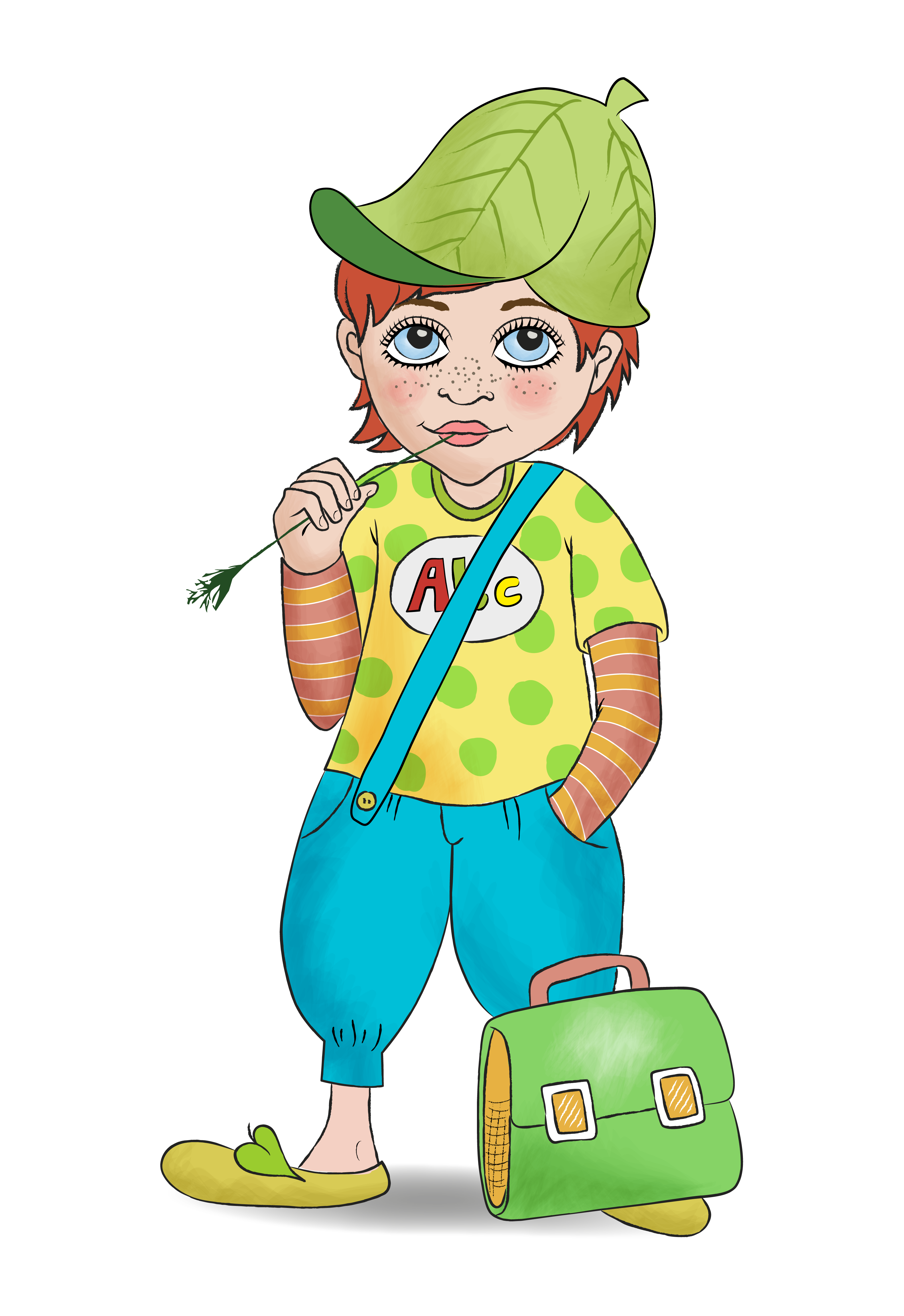 Potvrzení o postavení podpořené osoby na trhu prácePotvrzení o pracovněprávním vztahu(vyplní podpořená osoba, která má se zaměstnavatelem uzavřenu pracovní smlouvu, dohodu o provedení práce nebo dohodu o pracovní činnosti)V případě podpořených osob v procesu vzdělávání nebo absolvující rekvalifikacePotvrzení o postavení podpořené osoby na trhu prácePotvrzení o studiu či účasti na rekvalifikaci(vyplní podpořená osoba, která je v procesu vzdělávání či odborné přípravy nebo získává kvalifikaci v akreditovaném rekvalifikačním kurzu)V případě podpořených nezaměstnaných osob, které aktivně hledají práci Potvrzení o postavení podpořené osoby na trhu prácePotvrzení o vedení v evidenci úřadu práce(vyplní podpořená osoba, která je vedena v evidenci uchazečů o zaměstnání)Úřad práce v tímto potvrzuje, že výše uvedená osoba je/byla vedena v evidenci uchazečů o zaměstnáníod       .     . 20 …		☐ do       .     . 20 …		☐ k datu vydání tohoto potvrzení.
Podpořená osoba:

Podpořená osoba:
Jméno a příjmeníDatum narozeníAdresa trvalého pobytuNázev zaměstnavatele: Název zaměstnavatele: IČ:Název zaměstnavatele: Název zaměstnavatele: Sídlo:Podpořená osoba je zaměstnaná na základě:☐ prac. smlouvy	☐ DPP	☐DPČ	☐ jiného vztahu: ....……………..……….Výše úvazku: ………………Podpořená osoba je zaměstnaná na základě:☐ prac. smlouvy	☐ DPP	☐DPČ	☐ jiného vztahu: ....……………..……….Výše úvazku: ………………Podpořená osoba je zaměstnaná na základě:☐ prac. smlouvy	☐ DPP	☐DPČ	☐ jiného vztahu: ....……………..……….Výše úvazku: ………………Trvání smluvního vztahu:☐ od ……20..        do  ……20...          ☐ na dobu neurčitou☐ od ……20..        do  ……20...          ☐ na dobu neurčitouRazítko zaměstnavatele:Razítko zaměstnavatele:Jméno, funkce a podpis osoby vydávající potvrzeníPodpořená osoba:Podpořená osoba:Jméno a příjmeníDatum narozeníAdresa trvalého pobytuNázev školy / poskytovatele akreditovaného rekvalifikačního kurzu: Název školy / poskytovatele akreditovaného rekvalifikačního kurzu: IČ:Název školy / poskytovatele akreditovaného rekvalifikačního kurzu: Název školy / poskytovatele akreditovaného rekvalifikačního kurzu: Sídlo:Podpořená osoba:Podpořená osoba:Podpořená osoba:☐ je studentem/studentkou prezenčního nebo kombinovaného studia.Počátek školního roku:………………………………….. Počátek studia: 
…………………………………..☐ je účastníkem/účastnicí akreditovaného rekvalifikačního kurzu.Název kurzu:……………………………………………………………………………………………………Trvání kurzu:Od ……………………………….Do ……………………………….☐ je účastníkem/účastnicí akreditovaného rekvalifikačního kurzu.Název kurzu:……………………………………………………………………………………………………Trvání kurzu:Od ……………………………….Do ……………………………….☐ je studentem/studentkou prezenčního nebo kombinovaného studia.Počátek školního roku:………………………………….. Počátek studia: 
…………………………………..☐ je účastníkem/účastnicí akreditovaného rekvalifikačního kurzu.Název kurzu:……………………………………………………………………………………………………Trvání kurzu:Od ……………………………….Do ……………………………….☐ je účastníkem/účastnicí akreditovaného rekvalifikačního kurzu.Název kurzu:……………………………………………………………………………………………………Trvání kurzu:Od ……………………………….Do ……………………………….Razítko školy/poskytovatele kurzu:Razítko školy/poskytovatele kurzu:Jméno, funkce a podpis osoby vydávající potvrzeníPodpořená osoba:Podpořená osoba:Jméno a příjmeníDatum narozeníAdresa trvalého pobytuRazítko ÚPJméno a podpis osoby vydávající potvrzení